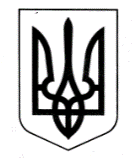 УКРАЇНАЧОРНОМОРСЬКА МІСЬКА РАДАОдеського району Одеської областіРІШЕННЯ20.12.2022                                                                  № 273-VIII	З метою підвищення рівня безпеки, профілактики і попередження злочинів та правопорушень, посилення діяльності правоохоронних органів у забезпеченні правопорядку на території Чорноморської  міської територіальної громади в умовах воєнного стану,  координації та організації взаємодії громадськості з поліцією та Чорноморською міською радою Одеського району Одеської області для охорони громадського порядку, враховуючи звернення начальника відділу поліції № 1 Одеського районного управління поліції № 2 ГУНП в Одеській області від 09.12.2022 № 61.2-4544, рекомендації  постійної комісії  з  фінансово – економічних  питань,  бюджету,  інвестицій  та комунальної  власності, на підставі статей  85, 91 Бюджетного кодексу України, керуючись статтями 26, 38, 64 Закону  України  "Про  місцеве  самоврядування  в  Україні",Чорноморська міська рада Одеського району Одеської області  вирішила:1. Внести зміни до кошторису фінансування заходів,  визначених Міською програмою  протидії  злочинності та посилення громадської  безпеки  на  території  Чорноморської  міської ради Одеського району  Одеської області  на  2019 – 2022  роки, затвердженою рішенням Чорноморської міської ради Одеського району Одеської області                                       від 09.04.2019 № 416-VII (зі  змінами та доповненнями), та викласти його в новій редакції згідно з додатком до цього рішення.       2. Контроль  за  виконанням  цього  рішення  покласти  на   постійну комісію  з  фінансово-економічних  питань,  бюджету,  інвестицій  та  комунальної  власності,   заступника міського голови Руслана Саїнчука.Міський голова                                                                                 Василь ГУЛЯЄВПро внесення змін до кошторису фінансування заходів, визначених Міською програмою  протидії  злочинності та посилення громадської  безпеки  на  території  Чорноморської  міської ради Одеського району Одеської області  на  2019 – 2022  роки, затвердженою рішенням Чорноморської міської ради Одеського району Одеської області від 09.04.2019 № 416-VII (зі змінами та доповненнями)